Interactive Timeline: Images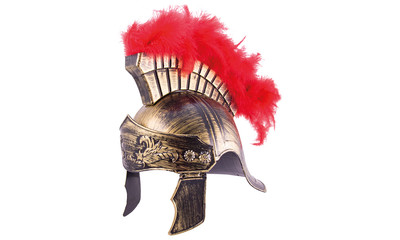 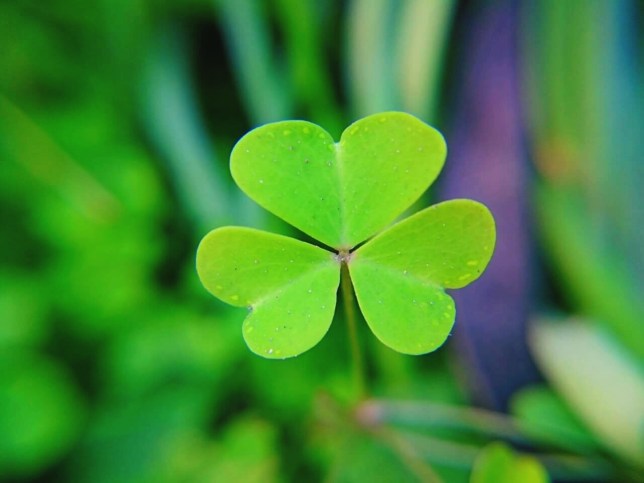 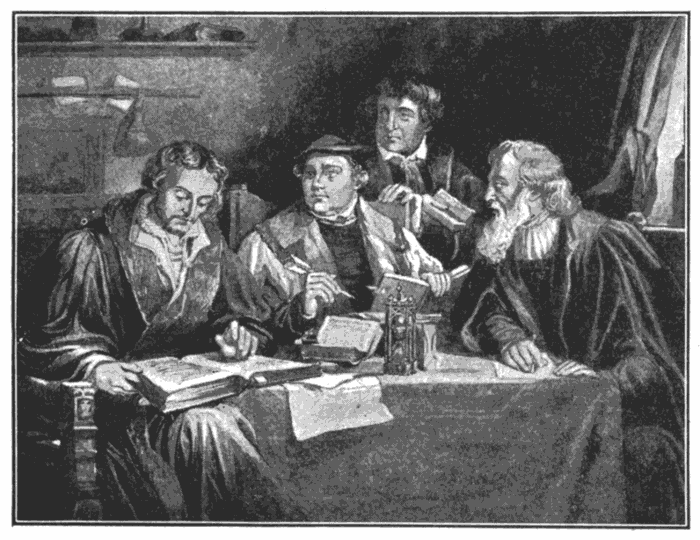 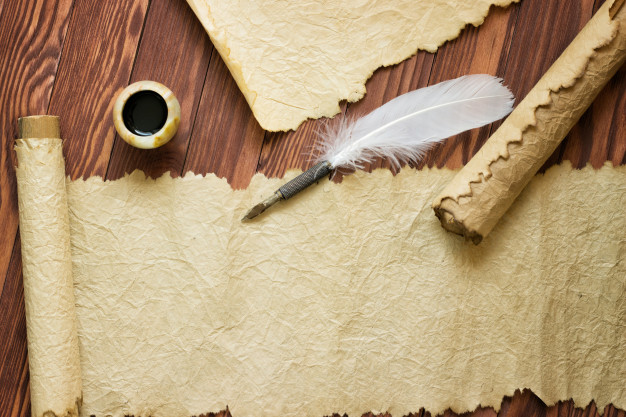 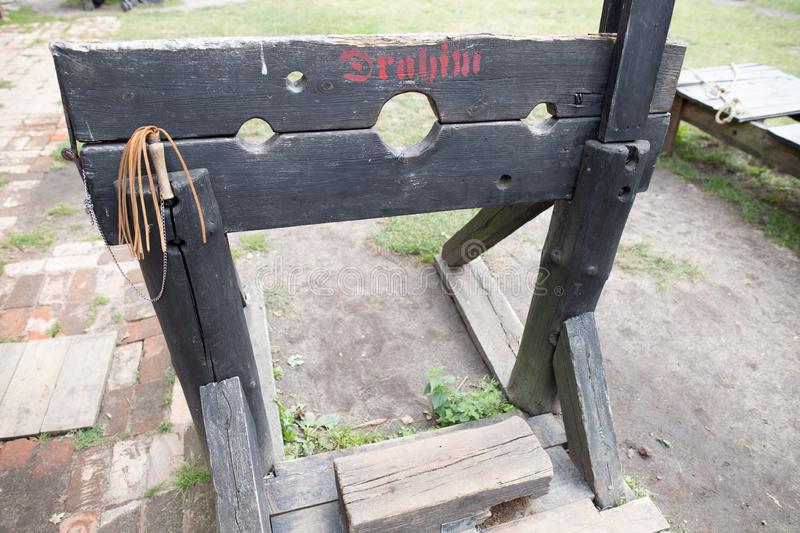 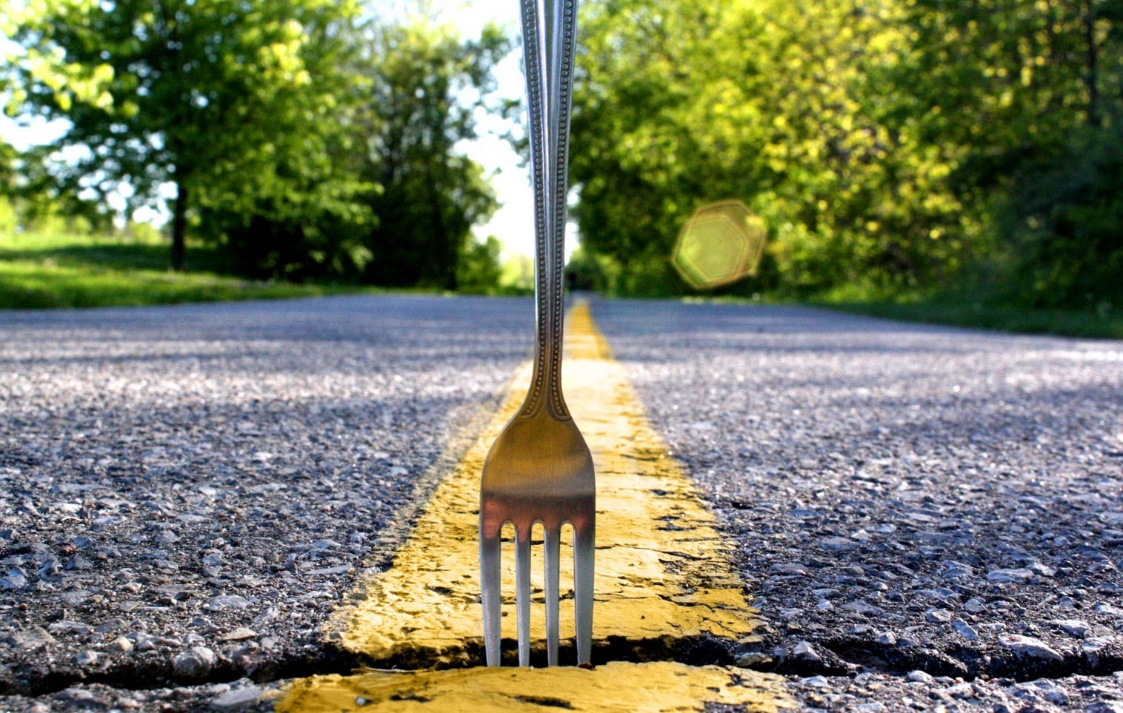 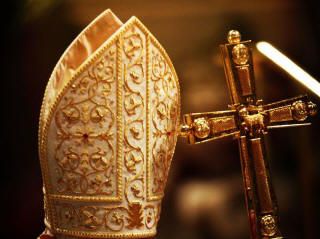 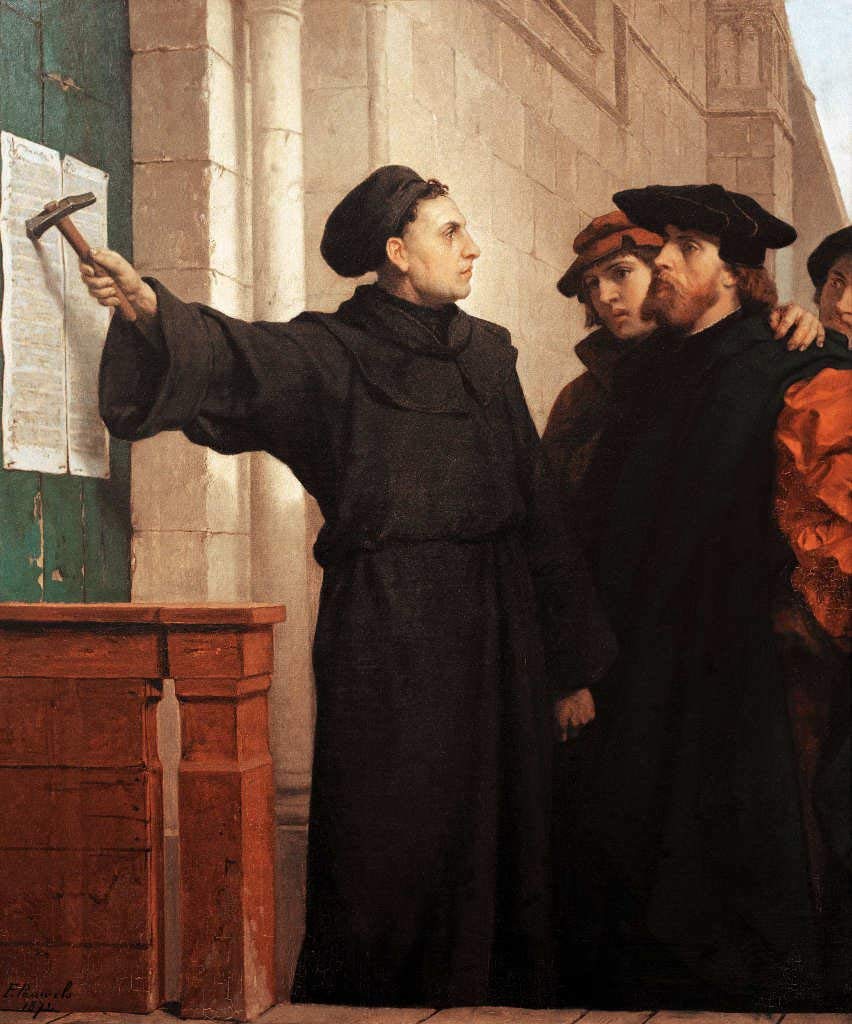 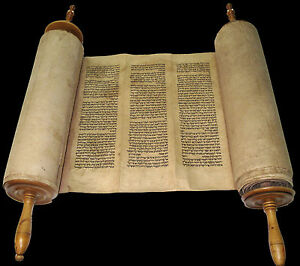 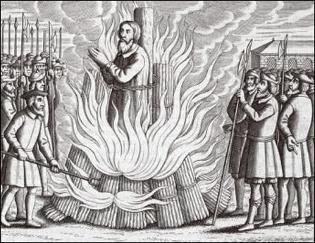 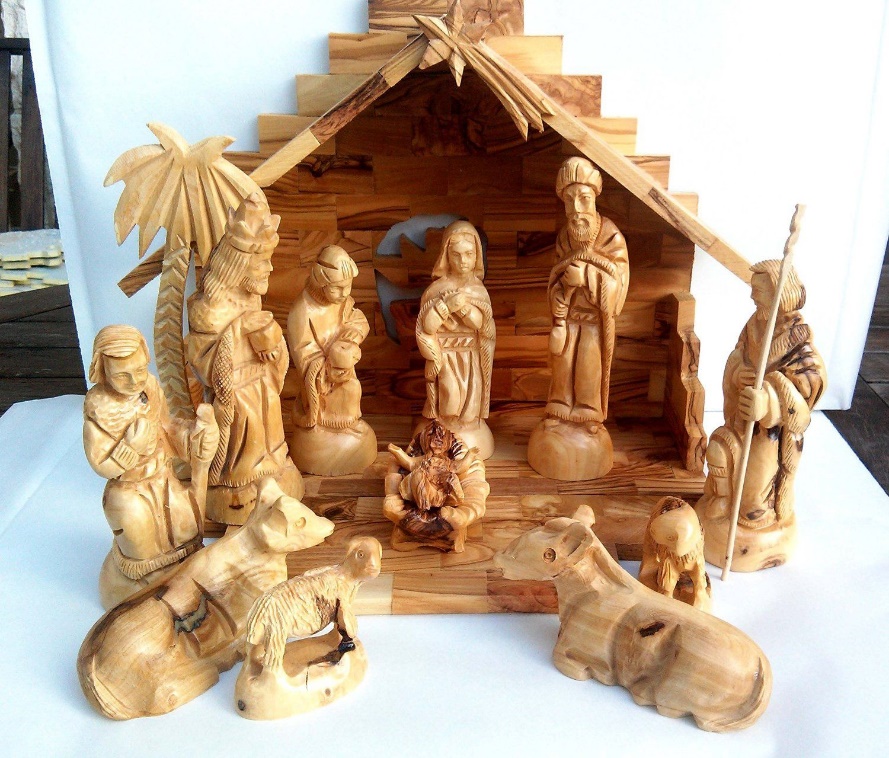 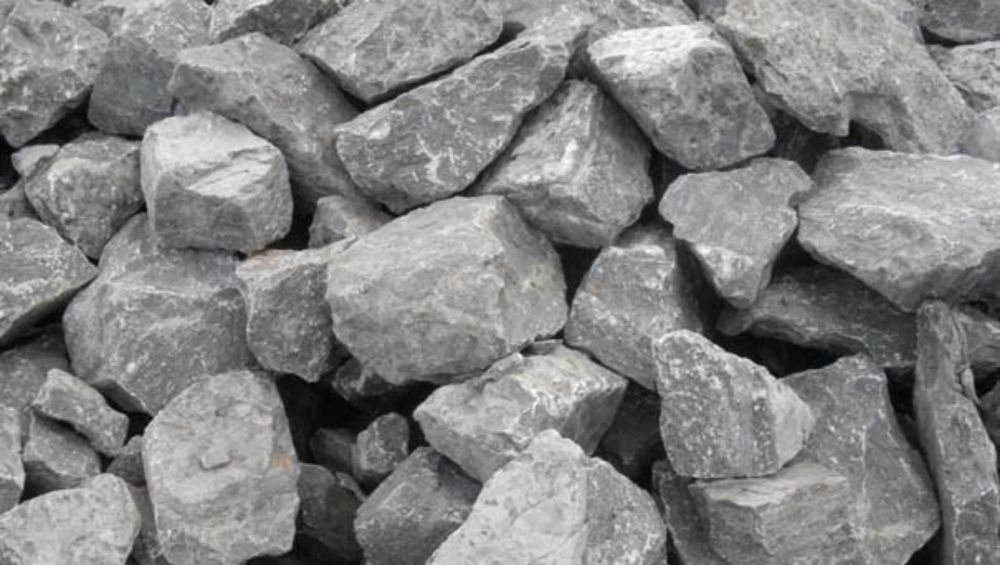 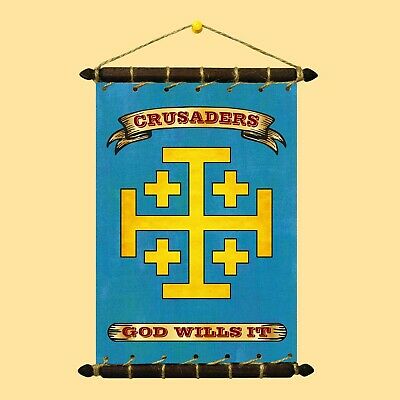 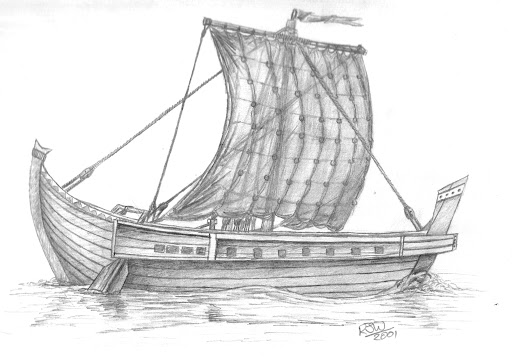 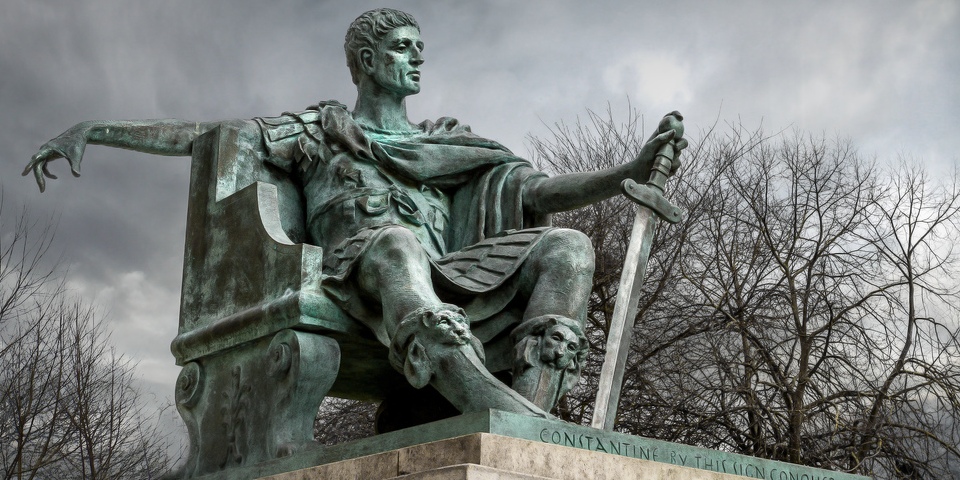 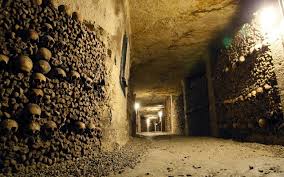 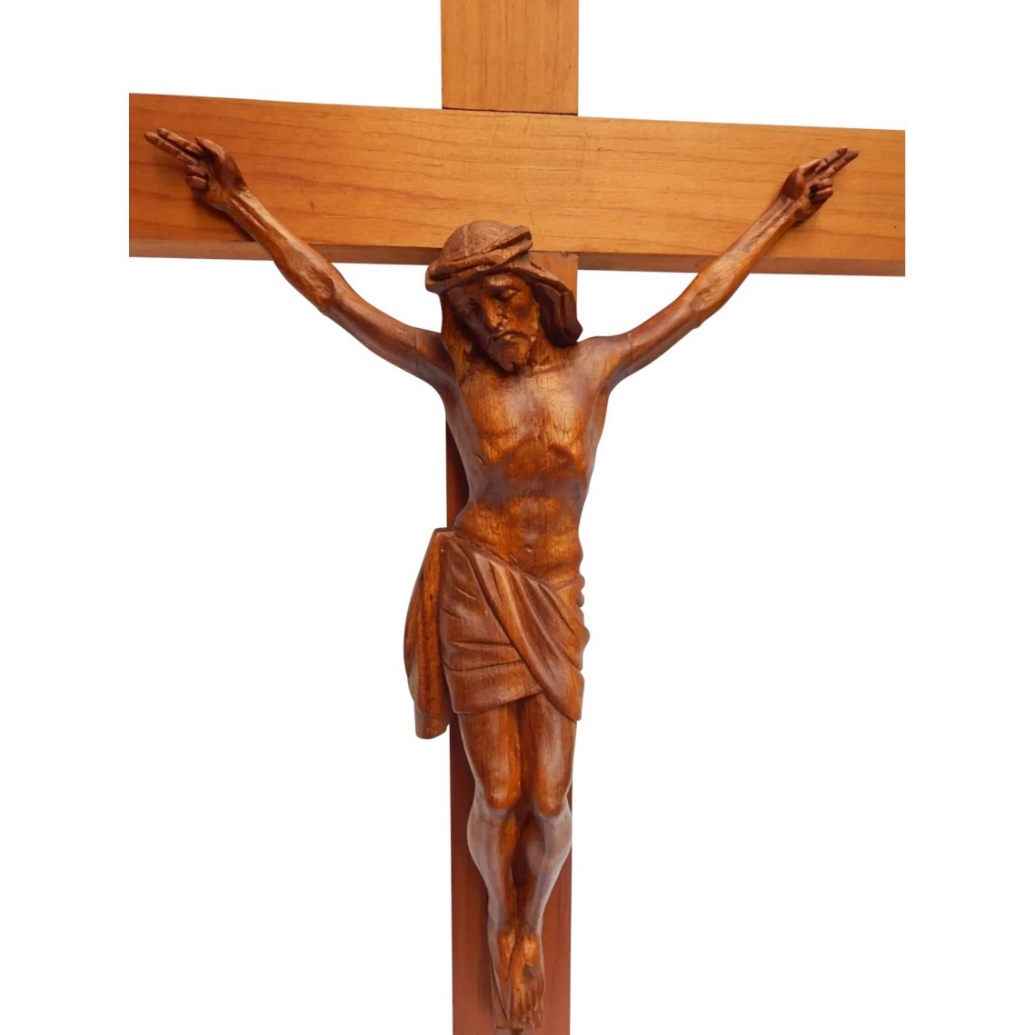 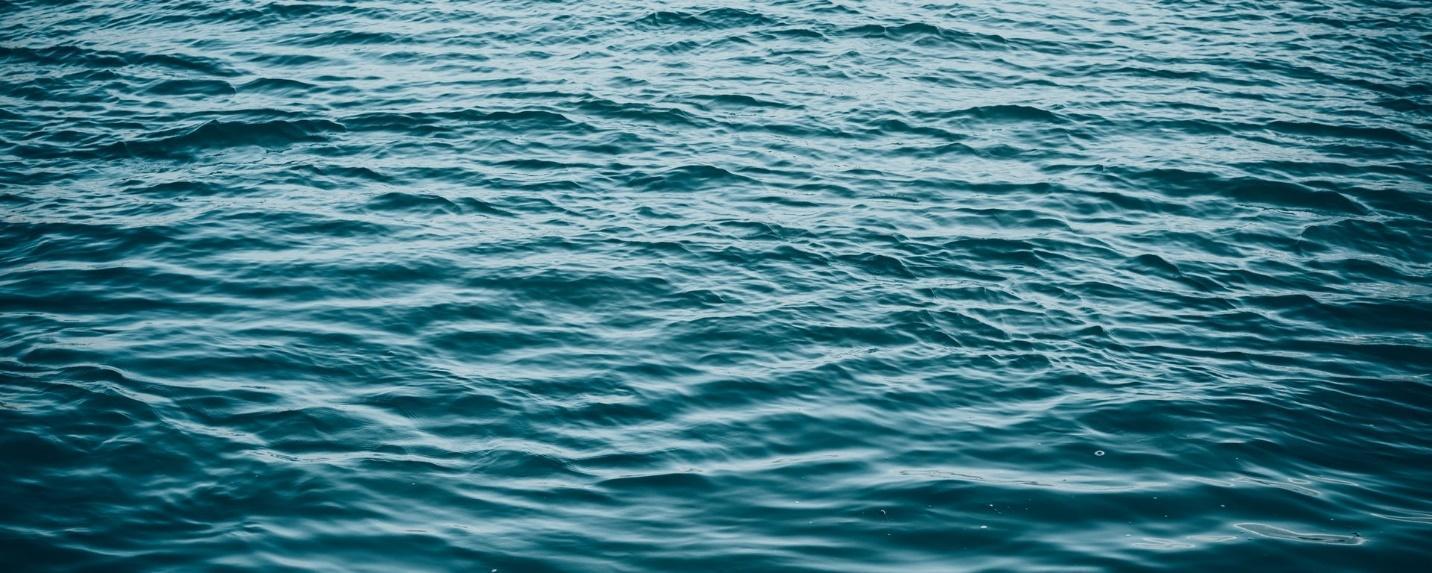 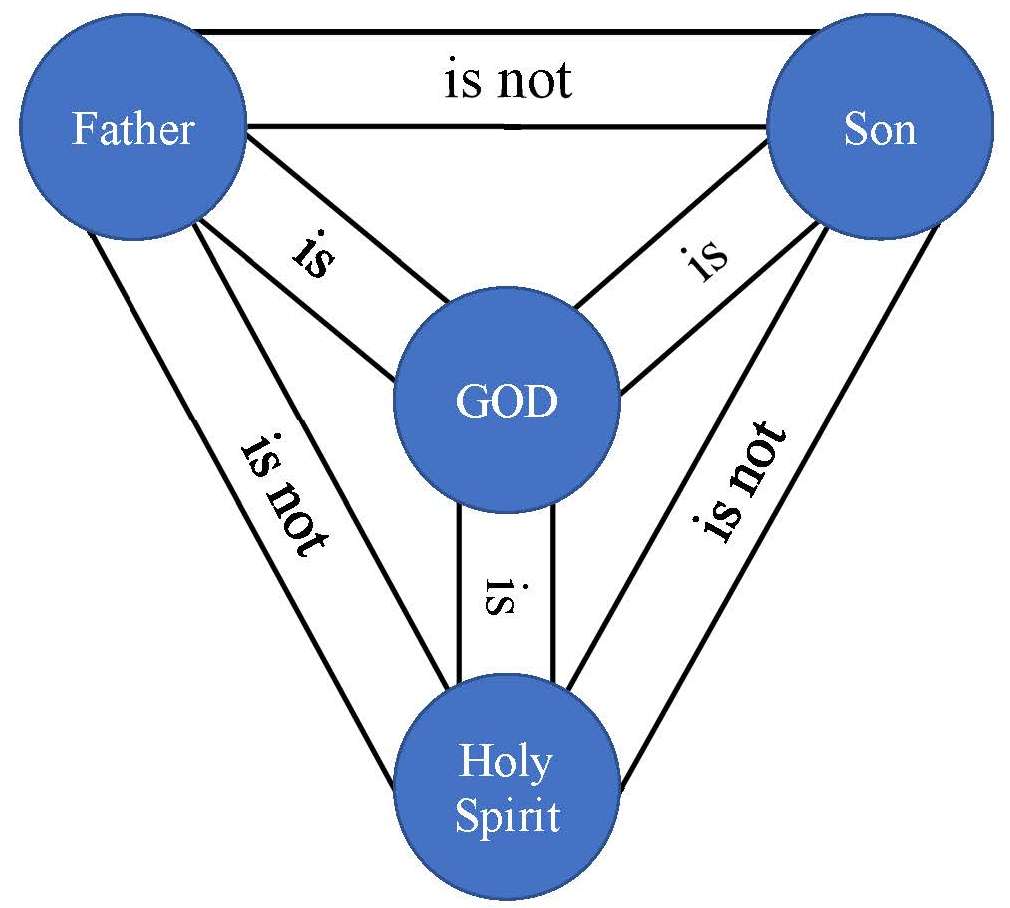 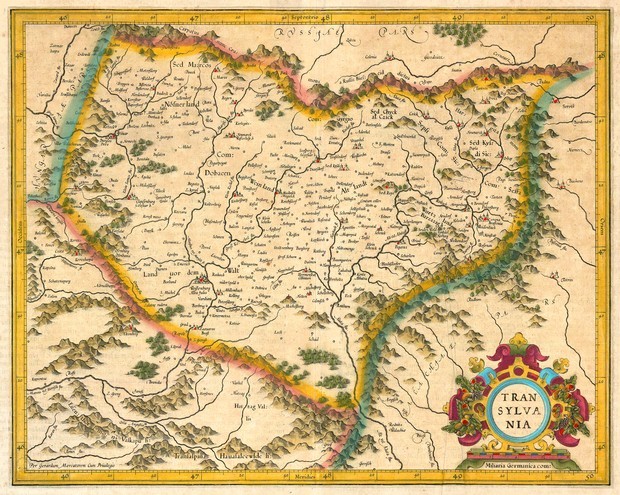 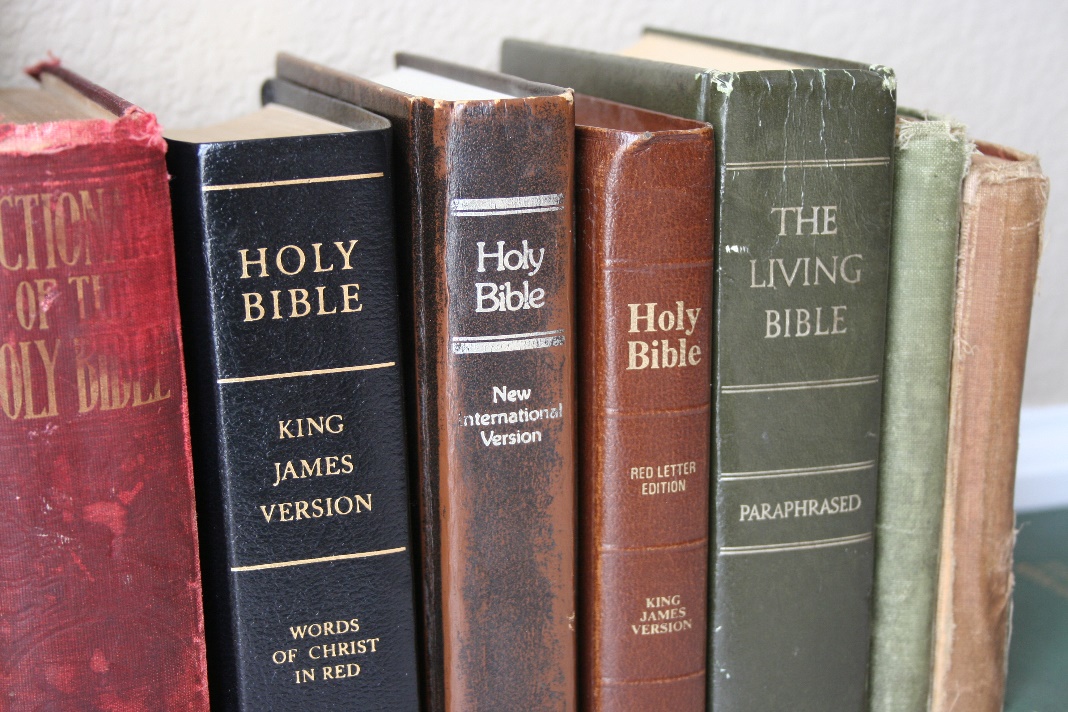 